Про заборону розміщення на території м. Бояркапересувних цирків, які використовують у своїй діяльності тваринКеруючись Законами України «Про місцеве самоврядування в Україні», «Про благоустрій населених пунктів», «Про захист тварин від жорстокого поводження», «Про тваринний світ», «Про охорону навколишнього природного середовища», «Про забезпечення санітарного та епідемічного благополуччя населення», «Про захист населення від інфекційних хвороб», Наказу Міністерства охорони навколишнього природного середовища України від 30 вересня 2010 року № 429 «Про затвердження Порядку та розведення диких тварин, які перебувають у стані неволі або в напіввільних умовах» та враховуючи результати розгляду електронної петиції до Боярської міської ради, –БОЯРСЬКА МІСЬКА РАДАВИРІШИЛА:Заборонити розміщення на території міста Боярка пересувних цирків, які використовують у своїй діяльності тварин.Контроль за виконанням даного рішення покласти на заступника міського голови відповідного профілю.МІСЬКИЙ ГОЛОВА						      О.О.ЗАРУБІН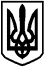 БОЯРСЬКА МІСЬКА РАДАVІІ СКЛИКАННЯчергова 31 сесіяРІШЕННЯ № 31/1003від 20 липня 2017 року                                                                 м. Боярка